Ministry of Education and Science of Ukraine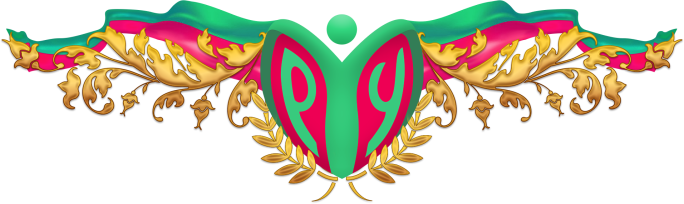 Berdyansk State Pedagogical UniversityCouncil of Young Scientists 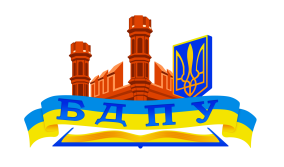 DEAR SCIENTISTS, LECTURES, DOCTORAL AND PhD STUDENTS!!!We Sincerely Invite You to Take Part in the Work ofthe V International Scientific and Practical Internet Conference"The Millennium Science: Search, Problems, Prospects",to be held April 21-22, 2021MAIN DIRECTIONS OF THE CONFERENCE:1. Biological Sciences. Ecology.2. Public Administration and Economy.3. Historical and Legal Sciences.4. Art Studies.5. Pedagogy and Psychology.6. Modern Information Technologies.7. Physical and Mathematical Sciences.8. The Basics of Health. Physical Education and Sports.9. Philology and Journalism.10. Engineering Sciences.11. Social Work and Social Policy.FORM OF PARTICIPATION IN THE INTERNET CONFERENCEForm of participation – correspondence (remote). Remote participation in the online conference requires a certificate of the participant and publication of theses in an electronic collection, which will be published on the web-site at the link: http://bdpu.org/rmu/conferences-rmu/ through 7 days after the date of the conference.CONDITIONS OF PARTICIPATION IN THE INTERNET CONFERENCETo participate in a the scientific Internet Conference you need:1. Fill in the participant’s application form.2. To draw up your thesis according to the requirements (Annex 1).3. Send by April 1, 2021 (inclusive) to e-mail: rmubdpu@gmail.com:• application for each participant (surname_application);• thesis (surname_thesis);• receipt for payment of the contribution fee (surname_payment).WARNING!!!Non-sample theses are not accepted.Participation of higher education students in the conference – only in collaboration with the scientific supervisor.PARTICIPATION FEEFor participants from Ukraine – 120 UAH;For participants from other countries – free of charge.DETAILS FOR PAYMENT OF THE PARTICIPATION FEE:Card number: 4149 4991 3823 1509 in the name of Popova Anastasiia SergiyivnaPayment Purpose: Payment for MSS Conference (Name&Sername). The bank commission is paid by the participant.CONTACT INFORMATION+ 38-063-335-99-68, +38-050-335-99-68 Popova AnastasiiaEmail: rmubdpu@gmail.com,The Organizing Committee will be grateful for the dissemination of information among university professors, institutes, specialized and educational organizations who will be interested in publishing materialsAppendix 1The conference organizers will accept the theses for publication in the electronic collection by April 1, 2021 (electronically). Theses (up to 6 pages in length) should be sent to the email address rmubdpu@gmail.com (together with the application form and payment of the application fee).REQUIREMENTS FOR THE DESIGN OF THE THESIS1. Thesis are presented in A4 text format (Microsoft Word 2003 file) (* .doc).1.1. Margins: left side – 2.5 cm, top – 2.0 cm, bottom – 2.0 cm, right sight – 2.0 cm.1.2. Paragraph: – 1.25 cm.1.3. Font: Times New Roman, font size should be14 pt.1.4. The line spacing should be 1.5.1.5. Language – Ukrainian, English.References are given at the end of thesis under the title REFERENCES (number sources in alphabetical order). The number of sources used should be no more than 5. References to the literature in the text are in square brackets (the first digit indicates the position of the cited publication in the list of literature, the second – the page) [2, p. 10]. For example: 1. Zubova N.S Features of socio-political vocabulary and its place in the lexical system of French and Ukrainian languages. Proceedings of the BSPU. Pedagogical Sciences. Berdyansk: BSPU, 2004. № 3. P. 32–41.THESIS TITLE (bold, all capital letters, middle)(author (s), scientific degree, academic title, position)Name of organization, city, countryExample:THE GLOBAL WARMING PROBLEMS(Ivanov II, PhD in Biology, Associate Professor)BSPU, Berdyansk, UkraineTEXT, TEXT, TEXT, TEXT, TEXT, TEXT, TEXT, TEXT, TEXT, TEXT, TEXT, TEXT, TEXT, TEXT, TEXT, TEXT, TEXT, TEXT, TEXT, TEXT, TEXT, TEXT,REFERENCES